Industry Case Study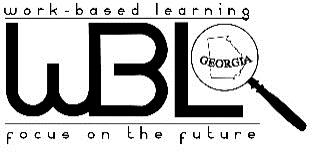 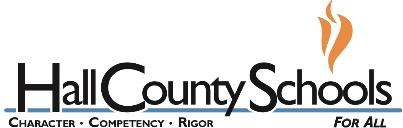 Employability Skills Area: Work Habits  Assignment Name: What type of employee are you and how do others influence your work habits?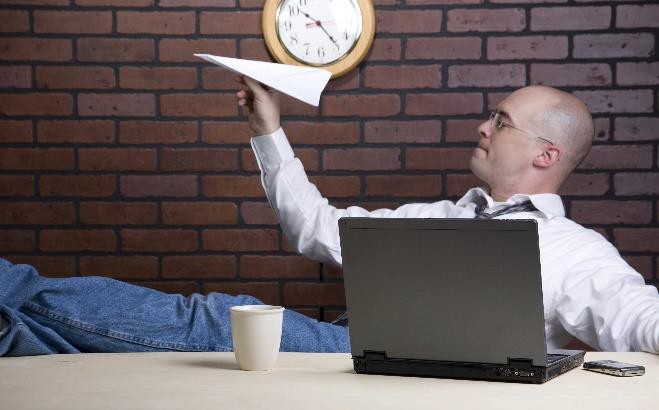 Situation:You work in an environment with employees of all ages (17-65). You observe how other people in your department work and determine what path you will follow. Some employees are always on time to work, work without supervision, take a proactive approach in their assignments and have a good attitude. Other employees choose to report to work late, wait on someone to tell them what to do, react when asked to complete a task and don’t have a positive attitude. The third group of employees remain indifferent to either of the other types of employees previously mentioned.Directions: Type a 150-word (minimum) response below to this situation and make sure you answer the three questions in your response.What type of employee class do you fit into? Will you remain in that class 1, 2 or 5 years down the road?Would you allow a co-worker to change your work habits?If your employer installed cameras in your department, would you think they are spying on you or admiring your quality work habits?Response: